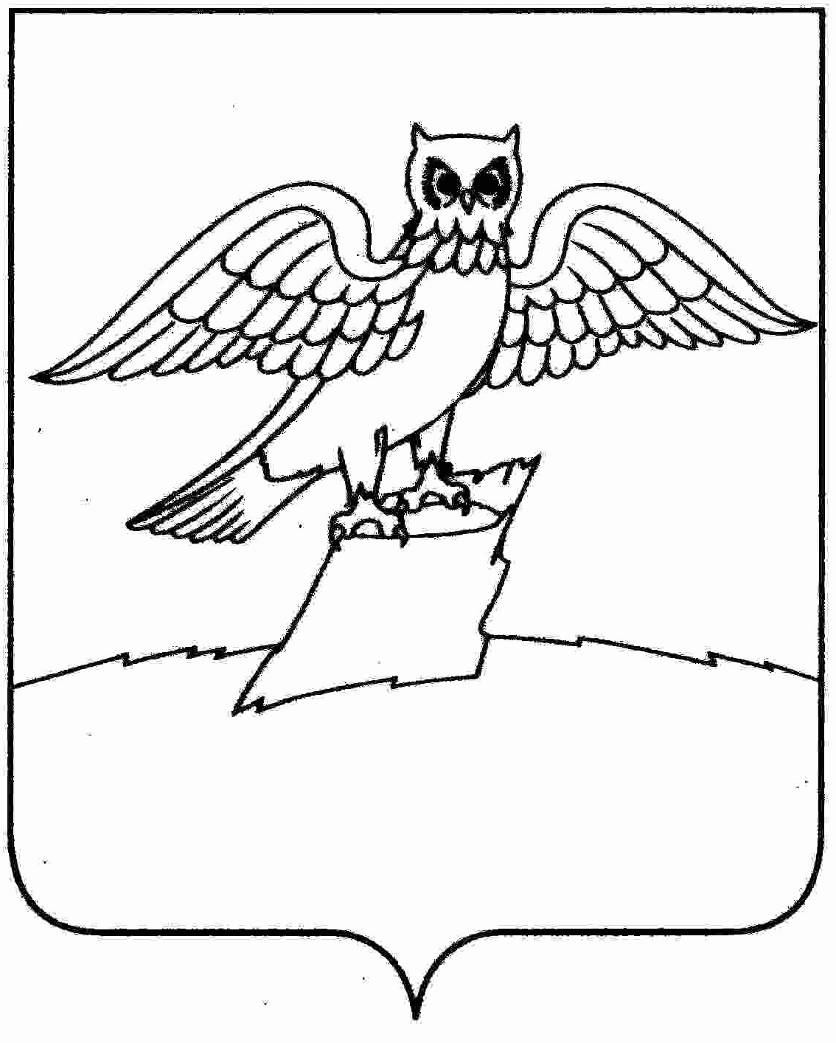 АДМИНИСТРАЦИЯ ГОРОДА КИРЖАЧКИРЖАЧСКОГО РАЙОНАП О С Т А Н О В Л Е Н И Е 27.05.2022                                                                                                       № 547 Руководствуясь Федеральными законами от 06.10.2003 № 131-ФЗ              «Об общих принципах организации местного самоуправления в Российской Федерации»,  от 21.12.1994 № 69-ФЗ «О пожарной безопасности», в целях оказания содействия органам государственной власти субъектов Российской Федерации в информировании населения о мерах противопожарной безопасности, в том числе посредством организации и проведения собраний населенияП О С Т А Н О В Л Я Ю:1. Утвердить Положение о порядке проведения противопожарной пропаганды на территории муниципального образования город Киржач Киржачского района Владимирской области согласно приложению №1.2. Утвердить План мероприятий по оказанию содействия органам государственной власти в информировании населения  о мерах пожарной безопасности на территории   города Киржач Киржачского района Владимирской области согласно приложению №2.3. Контроль за исполнением настоящего постановления возложить на заместителя главы администрации города Киржач по вопросам жизнеобеспечения.4. Настоящее постановление вступает в силу после официального опубликования (обнародования).Глава администрации                                                              Н.В. СкороспеловаРазослать:1. Прокуратура                    - 1 экз.1. Отдел по ГОиЧС             - 1 экз.2. В дело                               - 1 экз. Приложение №1                                                                         к постановлению администрациигорода Киржач Киржачского районаот 27.05.2022 № 547ПОЛОЖЕНИЕ о порядке проведения противопожарной пропаганды на территории муниципального образования город Киржач Киржачского района Владимирской области1. Общие положенияПоложение о порядке проведения противопожарной пропаганды на территории муниципального образования город Киржач Киржачского района (далее - Положение) разработано в соответствии с законодательством Российской Федерации в области пожарной безопасности и определяет цели и порядок ведения противопожарной пропаганды на территории поселения.В настоящем Положении применяются следующие понятия:- противопожарная пропаганда - целенаправленное информирование общества о проблемах и путях обеспечения противопожарной безопасности, осуществляемое через средства массовой информации, посредством издания и распространения специальной литературы и рекламной продукции, устройства тематических выставок, смотров, конкурсов, проведения собраний населения и использования других, не запрещенных законодательством Российской Федерации, форм информирования населения;- инструктаж по пожарной безопасности - ознакомление населения с инструкциями правилами пожарной безопасности.2. Порядок проведения противопожарной пропаганды2.1. Противопожарная пропаганда проводится с целью внедрения в сознание людей существования проблемы пожаров, формирования общественного мнения и психологических установок на коллективную ответственность за пожарную безопасность.2.2. В соответствии с действующим законодательством противопожарную пропаганду проводят:- администрация муниципального образования город Киржач Киржачского района Владимирской области;- администрации организаций, предприятий, учреждений независимо от форм собственности и ведомственной принадлежности;2.3. Для проведения противопожарной пропаганды могут использоваться возможности общественных организаций.2.4. Функции организации противопожарной пропаганды на территории муниципального образования город Киржач Киржачского района Владимирской области возлагаются на администрацию поселения.Администрация муниципального образования с целью организации противопожарной пропаганды:- информирует население о проблемах и путях обеспечения первичных мер пожарной безопасности;- осуществляет методическое сопровождение деятельности по обучению населения мерам пожарной безопасности;- в пределах своей компетенции контролирует реализацию на территории городского поселения требований нормативных правовых актов, регламентирующих деятельность по противопожарной пропаганде.2.5. Противопожарная пропаганда неработающего населения осуществляется посредством:- публикаций на официальном сайте администрации в сети Интернет;- проведения собраний граждан;- изготовления и распространения среди населения противопожарных памяток, листовок;- размещения в помещениях, находящихся в муниципальной собственности, уголков (информационных стендов) пожарной безопасности;- размещения информации по пожарной безопасности на информационных стендах администрации;2.6. Администрация муниципального город Киржач Киржачского района Владимирской области осуществляет тесное взаимодействие с органами государственной власти, Государственной противопожарной службой с целью проведения противопожарной пропаганды.2.7. Противопожарная пропаганда проводится за счет средств бюджета муниципального образования.Приложение №2                                                                         к постановлению администрациигорода Киржач Киржачского районаот _____________  №______ПЛАНмероприятий по оказанию содействия органам государственной власти в информировании населения  о мерах пожарной безопасности на территории   города Киржач Киржачского района Владимирской области Об оказании содействия органам государственной власти субъекта Российской Федерации в информировании населения о мерах пожарной безопасности, в том числе посредством организации и проведения собраний населенияЗавизировано:                Согласовано:Заместитель главы администрации                                                   М.Н. МошковаЗаведующий юридическим отделом                                                  В.В. Корогодина№ п/пПроводимые мероприятияСроки исполненияОтветственный исполнитель1Агитационно - разъяснительная работа среди всех категорий населения о необходимости соблюдения мер пожарной безопасности на территориях населенного пункта путем:а)	распространения памяток (листовок);б)	проведения бесед на противопожарную тематикув) размещение информационных материалов в СМИ и сети Интернет постоянноЗаместитель главы МО, сотрудники администрации, руководители организаций и учреждений2Рассмотрение на собраниях граждан вопросов противопожарного состояния населенного пункта и о мерах по его укреплению, о необходимом перечне первичных средств пожаротушения для индивидуальных жилых домов1 раз в годЗаместитель главы МО3Издание распоряжения об установлении особого противопожарного режима на территории поселения в случае повышения пожарной опасности и доведение его требований до населениянемедленнопри повышениипожарнойопасностиЗаместитель главы МО4Распространение пожарно-технических знанийпостоянноруководители организаций и учреждений5Обучение специалистов и работников, ответственных за пожарную безопасность пожарно-техническому минимому1 раз в 3 годаруководители организаций и учреждений6Опубликование в средствах массовой информаци нормативных правовых актов в области обеспечения пожарной безопасностипо мере принятияАдминистрацияпоселния